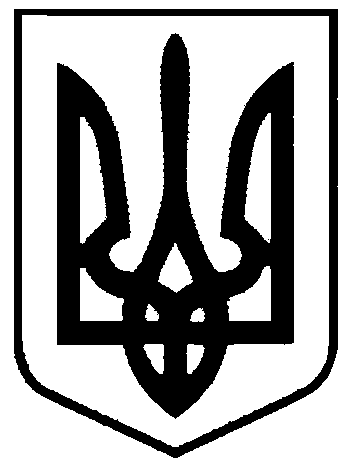 СВАТІВСЬКА МІСЬКА РАДАВИКОНАВЧИЙ КОМІТЕТ                                                                                                                      ПРОЕКТРІШЕННЯвід  «      »                  2020 р.           	        м. Сватове                                               № _____«Про внесення змін до Правил приймання стічних вод  підприємств у систему каналізації м. Сватове         З метою врегулювання питання приймання стічних вод, які вивозяться асенізаційним транспортом, на виконання п.8 Загальних положень  «Правил  приймання стічних вод до систем централізованого водовідведення та Порядок визначення розміру плати, що справляється за понаднормативні скиди стічних вод до систем централізованого водовідведення», затверджених Наказом Міністерства регіонального розвитку, будівництва та житлово-комунального господарства України від 01.12.2017р. №316;  керуючись  ст.30 Закону України «Про місцеве самоврядування в Україні»Виконавчий комітет Сватівської міської радиВИРІШИВ:Внести зміни до  Правил приймання стічних вод у систему каналізації м. Сватове доповнивши його розділом 8 «Умови приймання стічних вод, які вивозяться асенізаційним транспортом».  Дане рішення набирає чинності з моменту його прийняття.Контроль за виконанням даного рішення покласти на першого заступника міського  голови  Людмилу Жаданову.Сватівський міський голова                                                                  Євген РИБАЛКО